Бюджетное учреждение культуры Вологодской области «Центр народной культуры» 10 июня 2020 года с 11.00 до 13.00 проводит платный онлайн-семинар (вебинар) по теме «Требования к архивному хранению документов». Категория участников: специалисты, ответственные за ведение делопроизводства и архива организации.Ведущие семинара: Забродина Анна Александровна, главный архивист отдела комплектования  КАУ ВО «Государственный архив Вологодской области».Подключение к вебинару будет производиться на площадке в системе Discord (Инструкция прилагается, подключение бесплатное). Ссылка для входа на вебинар (приглашение в чат) будет направлена по электронной почте каждому участнику в течение суток до начала вебинара. Подключение начнется за 30 минут до начала вебинара.Для установления программы необходимо:интернет проводной (стационарное подключение, не менее 2М.бит)Windows 7, 8, 10MacOS 10.10+ (Yosemite) (либо более поздние)Браузер (актуальные версии):Google Chrome FirefoxOperaЕсли программа установлена, оборудование соответствует, и вы принимаете решение об участии в вебинаре, заполните заявки (учетные карточки) и отправьте  до 05 июня 2020 года на адрес elvit64@mail.ru (приложение № 2) Мельниковой Елене Витальевне, куратору вебинара¸ведущему методисту отдела информационно-просветительской работы. По окончании вебинара заполоните итоговую анкету (приложение № 3) и отправьте по адресу elvit64@mail.ruСтоимость обучения:   500,00 руб. Оплата семинара может быть произведена только за безналичный расчет.Юридических лиц для выписки счета до 05 июня 2020 г. просим сообщить свои реквизиты по электронной почте elvit64@mail.ru  Счет и договор будет направлен по указанной электронной почте участника вебинара.Программа семинара (Приложение).Директор                           	Л.В.Мартьянова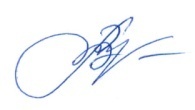 Программа семинара«Требования  к архивному хранению документов»10 июня 2020 года11.00-13.001.Экспертиза ценности документов. Организация работы экспертной комиссии. Примерное положение об экспертной комиссии организации, утверждено приказом Федерального архивного агентства от 11 апреля 2018 г. № 43.2. Оформление дел (полное, частичное). Правила подготовки дел к передаче на постоянное (долговременное) хранение. Требования к составлению внутренней описи, листа-заверителя дела, нумерации листов в деле.3. Научно-справочный аппарат к документам архива (описи дел, историческая справка). Составление и оформление описей дел постоянного хранения и по личному составу. 4. Порядок передачи документов архива на постоянное хранение.5. Требования к помещениям архива. Режимы хранения документов.Размещение документов в хранилище (средства хранения, расстановка стеллажей). Проверка наличия и состояния документов. Примерное положение об архиве организации, утверждено приказом Федерального архивного агентства от 11 апреля 2018 г. № 42.6. Учет документов в архиве (единицы учета, система учетных документов, порядок ведения основных учетных документов).